Jméno žáka/žákyně: ________________ObsahAutorka výukového materiálu:	Ing. Michaela VoráčkováMetodické vedení: 			Bc. Karolina Štajnerová, Mgr. Karolina Kenderová, 					Mgr. Michaela JiroutováAutorská práva k tomuto výukovému materiálu vykonává META, o.p.s. - Příležitosti ve vzdělávání. Tento materiál lze šířit pouze nekomerčně. Bez předchozího souhlasu META, o.p.s. jej nelze upravovat nebo jinak zpracovávat. 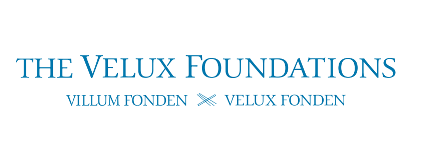 Výukový materiál vznikl v rámci projektu "Let´s Grow!", který je financován nadací The Velux Foundations.1. JAZYKOVÉ ÚKOLYVzor: Méně časté jsou nadokapní žlaby, které leží na střeše.…………………………………………………………………………………………………………………………………………………………………………………………………………………………………………………………………………………………………………………………………………………………………………………………………………………………………………………………………………………………………………………………………………………………………do	ke	na	od	pod	v	ve	ze(nejste-li si jistí, pomohou vám modře zbarvené předložky v textu)Vzor: Pokud zahýbají ___za ___ roh, napojím rohové kusy.Pro odvedení dešťové vody ______ střechy používáme žlaby. Žlab musí být ______ spádu.Upevnění ______ různých výškách zabezpečí spád.  Podokapní žlaby leží ______ okrajem střechy.Pružné plastové roury odvedou srážkovou vodu dál ______ stavby.______ kotlík nasunu pružné plastové roury.Vzdálenost od okraje střechy ______ žlabovému kotlíku je 8 metrů.Nižší prvek je zasunutý pod vyšším, proto nezatéká ______ spoje.Vzor: Žlabový kotlík se používá k napojení svodu na žlabpřipevnění rovného háku na vrch krokve.připevnění přetočeného háku na bok krokve.naklepání čela na žlab.2. PROCVIČOVÁNÍ SLOVNÍ ZÁSOBY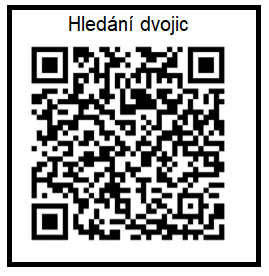 Pro odvedení dešťové vody ze střechy používáme ______.Rovné háky mají každý jinou ______.Svod odvádí vodu do_____.Háky _______ být rovné nebo přetočené.Gumová palička _______kovový povrch.Do háků _______ žlaby.Norma _______ minimální spád.Tajenka: ____________________ montuje žlaby a svody.Vzor:  Spojení žlabů je tak zvaně „po vodě“, aby nezatékalo do spoje.bylo pevnévznikl spádnezatékalo do spoje       Montáž háků se provádí až je hotový__________________.krovstřechadůmHáky mohou být rovné nebo __________________.zatočenépřetočenévodorovnéNejprve umístím hák tam, kde bude žlab __________________.rovnýzahnutýnejvýšeNorma předepisuje minimální spád 1:200 u __________________žlabů.nadokapníchnadokapních i podokapníchpodokapníchSpoje žlabů __________________ být v místě háku. musínemusínesmí3. JAZYKOVÁ PRODUKCE Vzor:          Podokapní žlab        je umístěn pod střechou   .je umístěn pod střechounemusí být ve spáduje na každé střešea) Minimální výškový rozdíl spočítám, když znám ______________.b) Provizorní řešení u svodů používám, protože _______________.c) Nejprve připevním háky, potom ________________.d) Když nemám gumovou paličku, nemohu __________________.a)šířku okapudélku okapu od kraje ke kotlíkupočet hákůb)trvalé svody se osazují až je hotová fasádaje mnohem levnější a rychlejšívypadá mnohem lépe na pohledc)připevním příponkyvypočítám jejich výškový rozdíldo nich vkládám žlabyd)přibíjet hákypracovat s trhacími nýtynaklepávat čela žlabů4. SEBEHODNOCENÍ5. TEMATICKÝ SLOVNÍČEKOranžová slovesa, vínová přídavná jména, žlutě odvozená slova (v textu se nevyskytují)6. ŘEŠENÍ7. SEZNAM ZDROJŮKranich17. Pixabay.com: [online]. [cit. 2023-08-18]. Dostupný pod licencí Public Domain na www: https://cdn.pixabay.com/photo/2022/10/05/14/15/window-7500820_1280.jpgPadrefilar. Pixabay.com: [online]. [cit. 2023-08-09]. Dostupný pod licencí Public Domain na www: https://cdn.pixabay.com/photo/2017/01/18/12/33/session-1989711_1280.pngTukTukDesign. Pixabay.com: [online]. [cit. 2023-08-09]. Dostupný pod licencí Public Domain na www: https://cdn.pixabay.com/photo/2016/09/01/08/24/smiley-1635449_640.pngTukTukDesign. Pixabay.com: [online]. [cit. 2023-08-09]. Dostupný pod licencí Public Domain na www: https://cdn.pixabay.com/photo/2016/09/01/08/24/smiley-1635450_640.pngTukTukDesign. Pixabay.com: [online]. [cit. 2023-08-09]. Dostupný pod licencí Public Domain na www: https://cdn.pixabay.com/photo/2016/09/01/08/24/smiley-1635448_640.pngČesky v oborechObor: Klempíř – stavební výrobaTéma: Žlaby na šikmých střechách 2/2: PROCVIČOVÁNÍ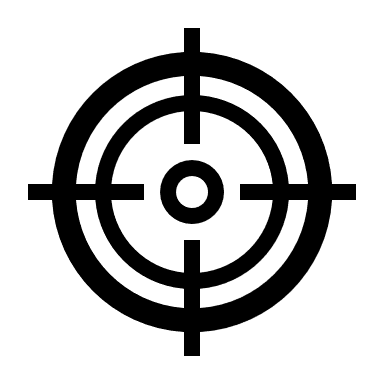 Spojte části vět k sobě a napište je.Méně časté jsou …… osazením …… které leží na střeše.Aby voda dobře odtékala, …… nadokapní žlaby, …… které jsou součástí háků.Montáž začínám …… se připevňuje …… žlab ve spádu.Přetočený hák …… se montují …… žlabových háků.Žlaby zajistím …… příponkami, …  … později.Svody …… musí být …… vrutem.1.2.Doplňte předložky do mezer ve větách. Vyberte slova z nabídky.1.3 Do druhého sloupce tabulky doplňte, k čemu slouží věci uvedené v prvním sloupci.  Vyberte z nabídky pod tabulkou.Věc:Se používá kŽlabový kotlíkk napojení svodu na žlabGumová paličkaVrutHřebík2.1 Naskenujte telefonem QR kód a vyřešte interaktivní zadání. 2.2 Vyplňte křížovku. Zapište chybějící slova v textu do křížovky 1.P2.É3.KL4.MU5.ŠÍ6.Ž7.EP2.3 Doplňte správnou variantu do textu. Zakroužkujte správnou variantu.3.1 Doplňte následující věty. Vyberte konce vět z nabídky.Doplňte dialogy vyučujícího a žáka 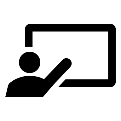 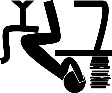 4.1 Téma Žlaby na šikmých střechách zvládám: 4.1 Téma Žlaby na šikmých střechách zvládám: 4.1 Téma Žlaby na šikmých střechách zvládám: Co se mi daří konkrétně? Vyber z možností.____________________________________________________

________________________________________________________________________________________________________pamatovat si slovní zásobuporozumět textuprodukovat vlastní textmluvit o tématuhryCo se mi daří konkrétně? Vyber z možností.____________________________________________________

________________________________________________________________________________________________________pamatovat si slovní zásobuporozumět textuprodukovat vlastní textmluvit o tématuhryKomentářvyučujícíhobočníbokčástčastýčastodélkagumová paličkahákhorní částhotovýkanalizacekrovleží (ležet)montují (montovat)napojitnapojenýnapojitnasunu (nasunout)ne/zatéká (ne/zatékat)nejčastěji → nejčastější (častý)nejmenší (malý)nejnižší (nízký)nejpoužívanější (používaný)odtékatodvéstodvedou od budovy (odvést)okrajosadím kotlík (osadit) osazenípaličkaplastová rourapoužiji (použít)povrchpronýtovatpředepisuje (předepisovat)přetočený hákpřichystám (přichystat)připevním (připevnit)rohový kusrourarovný háksoučástspojitsrážková vodastranastřechasvislýšikmýumístěnéumístitvložím žlaby (vložit)vytvořitzahýbá (zahnout)zajistím (zajistit)zasunutý zasunoutžlabový hák1.1.Méně časté jsou nadokapní žlaby, které leží na střeše.Aby voda dobře odtékala, musí být žlab ve spádu.Montáž začínám osazením žlabových háků.Přetočený hák se připevňuje vrutem.Žlaby zajistím příponkami, které jsou součástí háků.Svody se montují později.1.2.a) ze b) ve  c) v d) pod e) od f) na g) ke h) do1.3.Gumová palička: naklepání čela na žlab.Vrut: připevnění přetočeného háku na bok krokveHřebík: připevnění rovného háku na vrch krokve.2.2Okap, délku, kanalizace, mohou, nepoškodí, vložím, předepisuje 	tajenka: klempíř2.3.a) krov	b) přetočené c) nejvýše d) nadokapních i podokapních e) nesmí3.1.délku okapu od kraje ke kotlíkutrvalé svody se osazují až je hotová fasádado nich vkládám žlabynaklepávat čela žlabů